产品特性：外壳采用铝合金与亚力克面板材质，高档耐用；支持TCP/IP、RS485、RS232、无线通讯（蓝牙、wifi）通讯方式；全面支持符合支持符合ISO-18000-6B、ISO-18000-6C（EPC G2）、TK900）标准；工作频率865-868Mhz或902-928Mhz(可按不同的国家或地区要求调整)；读写卡灵敏，效率高、速度快,可以进行读卡、写卡、授权、格式化、盘点等操作;安装方式：放置桌面、悬挂于墙面、嵌入台面等应用领域：在俱乐部、图书馆、学生学籍、消费管理、考勤管理、就餐管理、泳池管理等系统都得到了广泛的使用。产品参数：多功能桌面式阅读器VD-68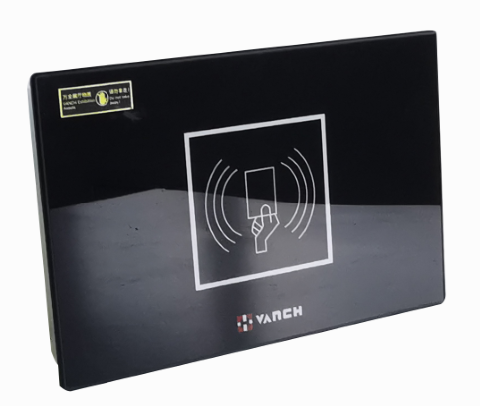 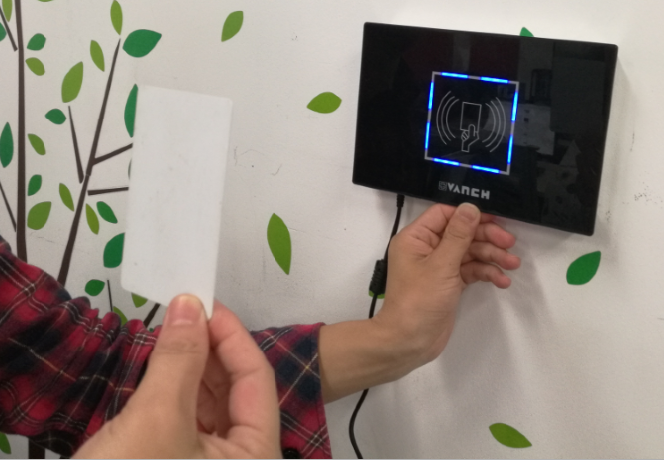 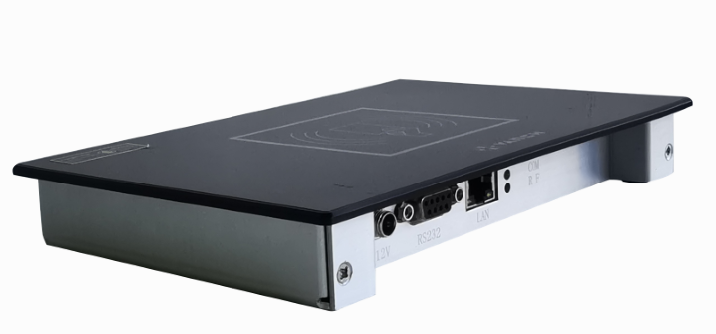 产品型号VD-68性 能 指 标性 能 指 标频率范围902-928MHZ（随国家或地区不同可以调整）调频方式广谱调频（FHSS）或定频，可软件设置	天线数量内置天线通讯接口Tcp/ip、RS232串口、维根通讯、RS485通讯方式或无线通讯（选配）应用软件接口提供动态连接库（DLL），支持二次开发标 签 操 作 性 能标 签 操 作 性 能读取距离内建收发天线，读取距离>50cm，写入距离>30cm空中接口协议支持符合ISO-18000-6B、ISO-18000-6C（EPC G2）、TK900机 械 电 气 性 能机 械 电 气 性 能尺寸200(长)*135 (宽)*28(高)mm电源DC12V/3A电源适配器重量300g湿度5% to 95%, 非凝结防护等级IEC IP52工作温度-20 ºC to +60  ºC存储温度-40°C to 80°C